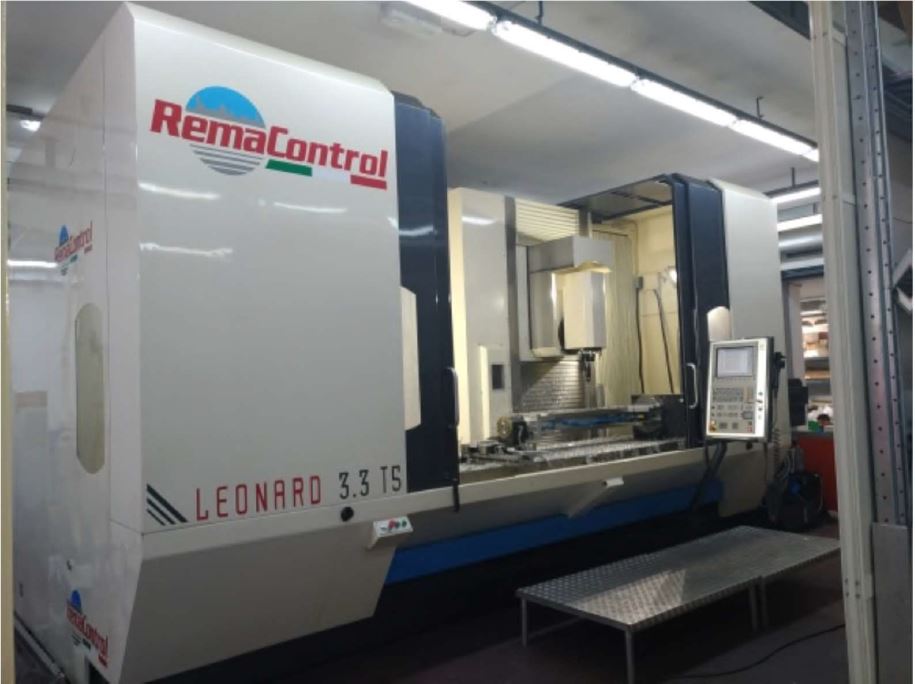 SCHEDA TECNICADISPONIBILITA’: Agosto/Settembre 2021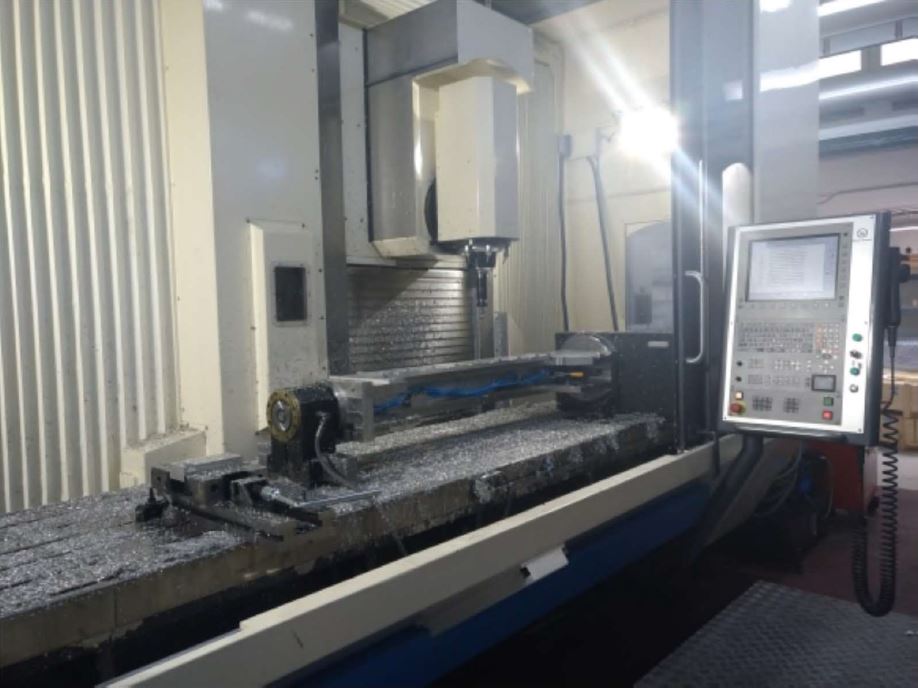 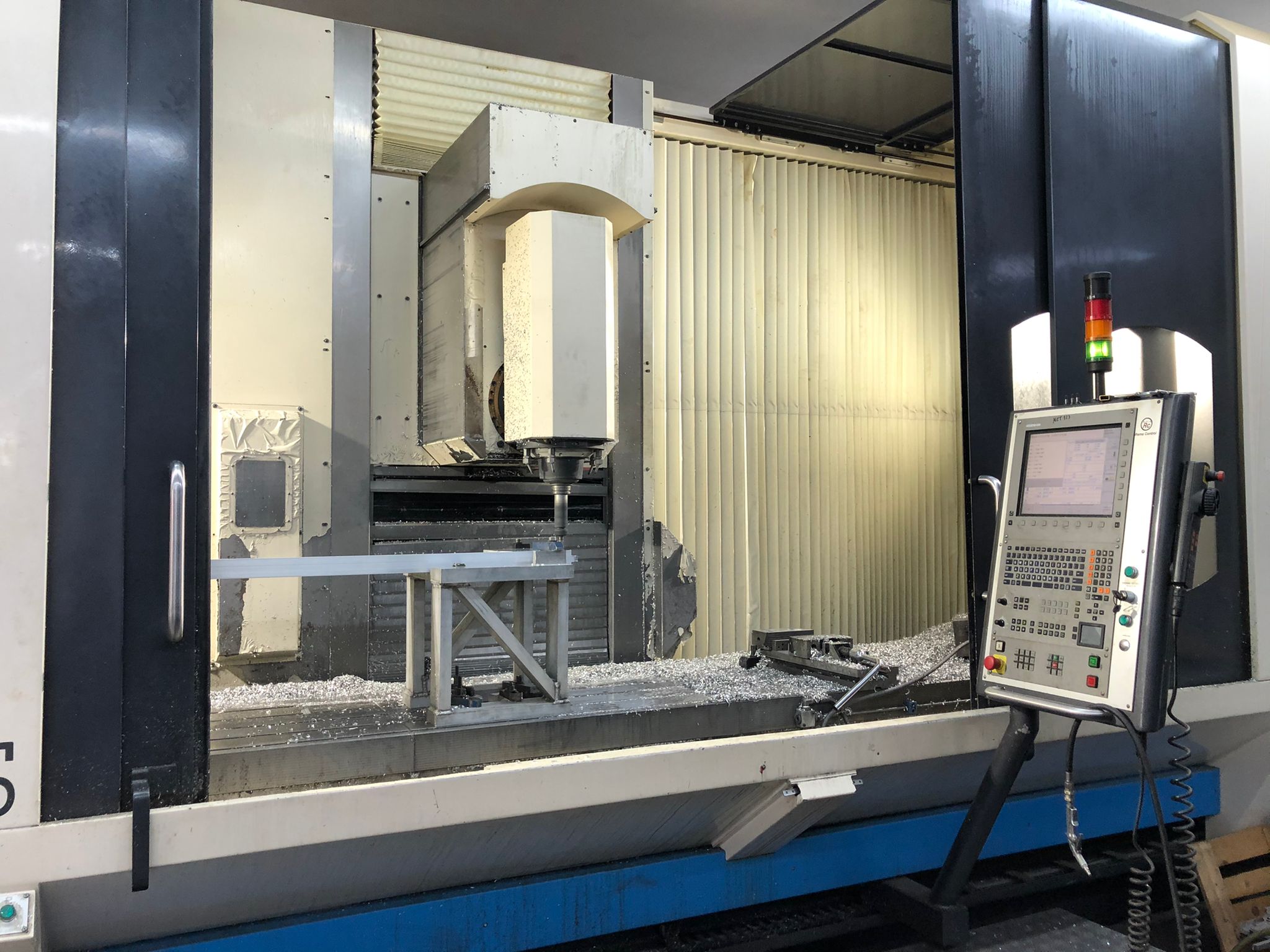 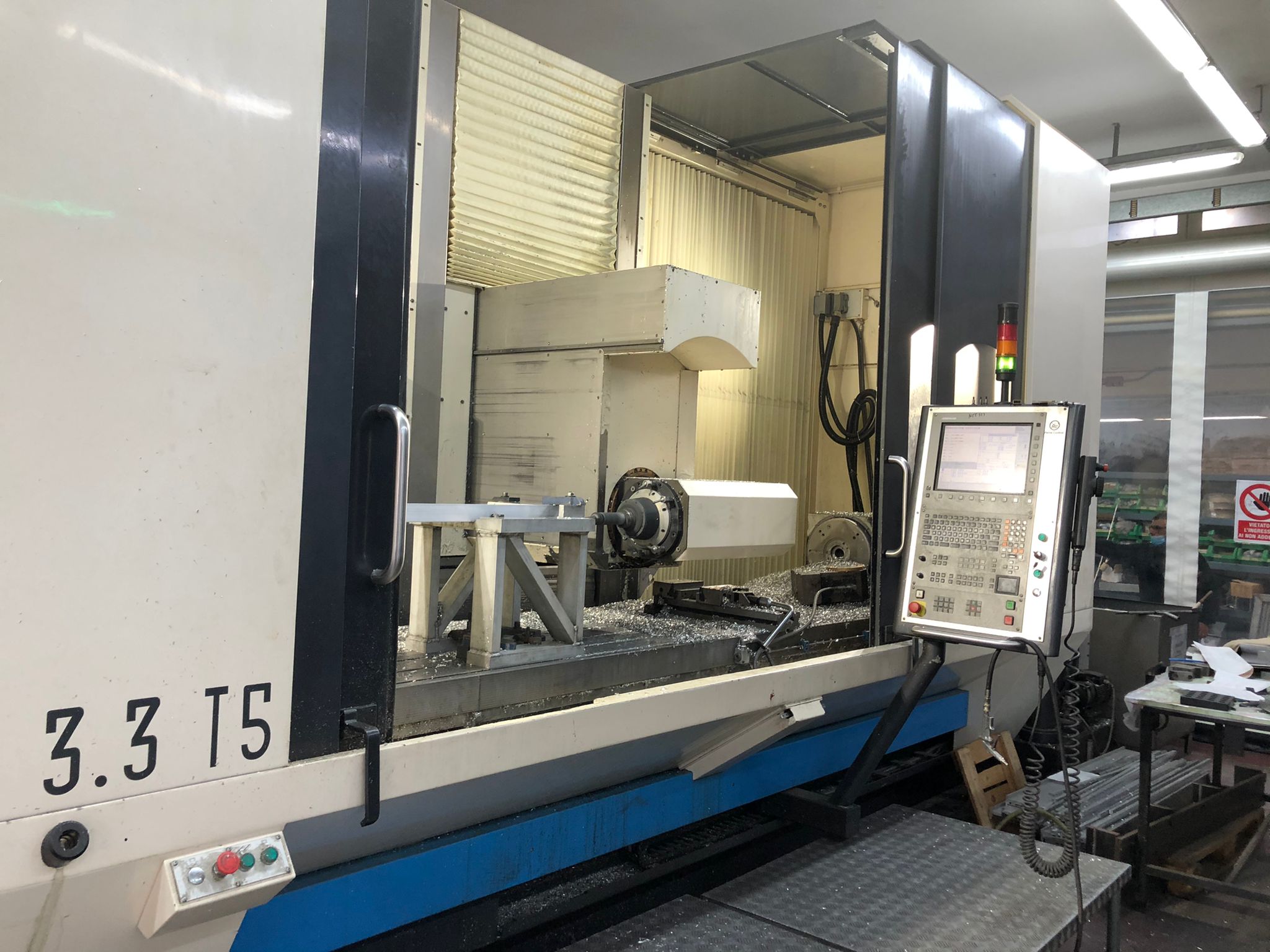 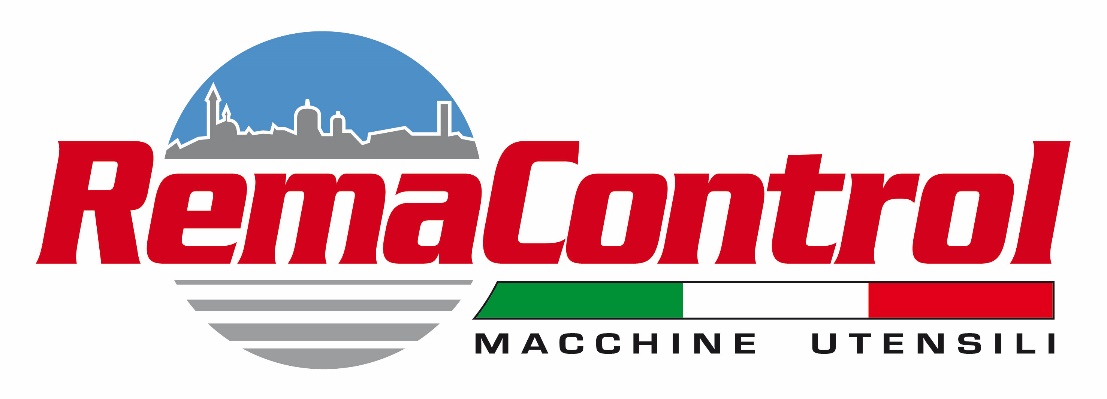 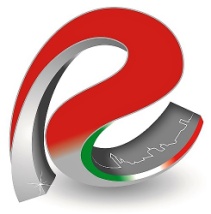 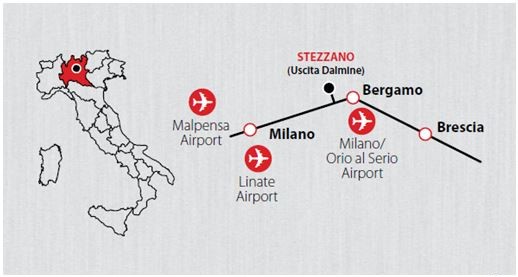 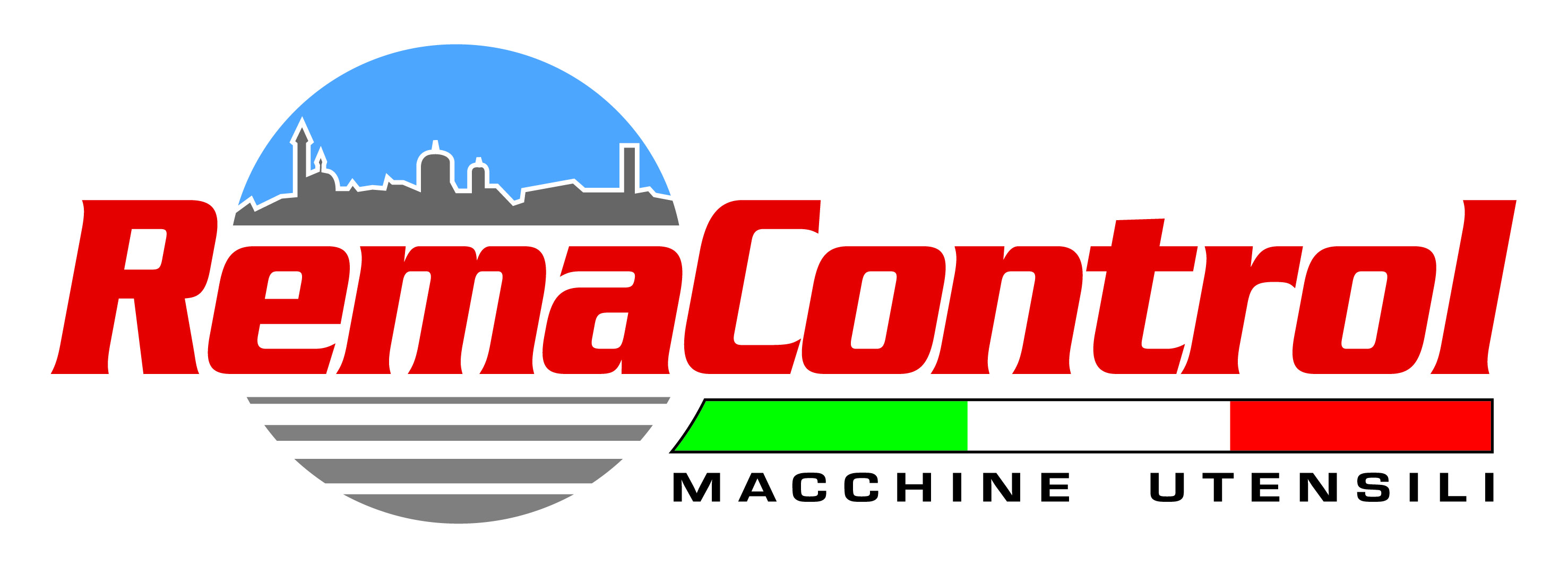 REMA CONTROL s.r.l.via Del Carroccio, 102 Stezzano (BG)Tel. 035/592002 Telefax 035/592382Email  marketing@remacontrol.itSCHEDA MACCHINA: LEONARD LT5 33SCHEDA MACCHINA: LEONARD LT5 33Tipo MacchinaCentro di lavoro verticale a montante mobile  ModelloLEONARD LT5 33 CostruttoreREMA CONTROLAnno Costruttivo2015Tipo CNCHeidenhain iTNC 530 Corsa asse X3300 mmCorsa asse Y950 mmCorsa asse Z1000 mmTipologia MandrinoELETTROMANDRINO Giri Mandrino15000 rpmPotenza Mandrino24 Kw – 142 Nm Attacco UtensileHSK 63Cambio UtensiliSINumero Posti a Magazzino50 postiRighe OtticheSìAccessoriTesta tiltante 4° asse (in continuo) +/- 92°Paratia per lavorazione pendolare Laser Blum controllo rottura e presetting utensili  Volantino remotato HeidenhainAlta pressione attraverso il mandrino 20 bar  Evacuatore trucioli Tavola SCOTTI 350 con encoder in linea senza foro al centro  Controsupporto idraulico per tavola 350  Impianto idraulico, gestione tavola girevole e controsupporto da CNC e logica di funzionamento. Condizionatore armadio elettricoGuide a rulli taglia 55 Evacuatore TrucioliSI Dimensioni (indicative)8000x4000x3450 mmNote